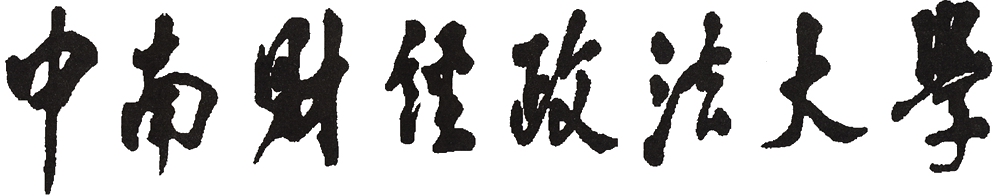 2018年推荐免试硕士研究生复试考核记录表研究生院制2017年9月注：1.复试总成绩=面试成绩40%+笔试成绩60%    2.复试总成绩满分为200分，其中笔试成绩满分为100分，面试成绩满分为100分。 身份证号姓名报考学院报考学科专业报考研究方向考生单位最后学位及时间最后学位授予单位拟录取学科专业一、考生对报考学科专业的理解（专业基础知识）：二、综合素质（科研成果、特长爱好、获奖情况等）三、面试试题及回答记录（可附页）记录人签名：年    月    日三、面试试题及回答记录（可附页）记录人签名：年    月    日面试评语：面试成绩（满分100分）：面试评语：面试成绩（满分100分）：复试笔试成绩（满分100分）：复试笔试成绩（满分100分）：复试总成绩（满分200分）：复试总成绩（满分200分）：拟录取意见复试小组意见：是否同意拟录取：是 □       否 □复试小组成员签名：                            复试小组组长签名：                                                    年    月   日拟录取意见学院招生领导小组意见：是否同意拟录取：是 □       否 □                   学院招生领导小组组长签名：                        培养单位公章                                年    月   日